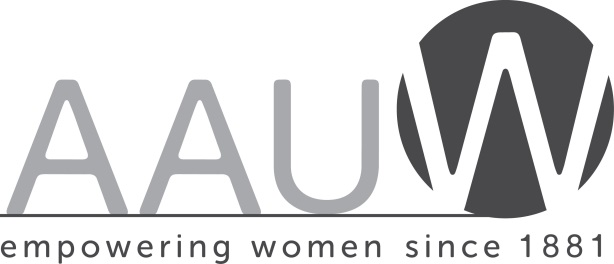 For Immediate Release					Contact: [local spokesperson][Insert date you are sending the advisory]		Phone Number: [insert number of spokesperson]AAUW to Deliver Paycheck Fairness Act Birthday Cake to [insert name of elected official]________________________________________________________________________________________________________________________________________________________________________________________________________________________________________________________________________________________________________________________________________________________________________________________________________________________________________________________________________________________________________________________________WHAT:WHO:	WHEN:WHERE:###The American Association of University Women (AAUW) empowers women and girls through advocacy, education, philanthropy, and research. Our nonpartisan, nonprofit organization has more than 170,000 members and supporters across the United States, as well as 1,000 local branches and over 800 college and university partners. Since AAUW’s founding in 1881, our members have examined and taken positions on the fundamental issues of the day — educational, social, economic, and political. Learn more and join us at www.aauw.org.